Appendix 4: Example of a review of an organisational documentThis page comes from the Northland District Health Board’s Health Services Plan 2012–2017. The table underneath indicates a possible approach to reviewing this page.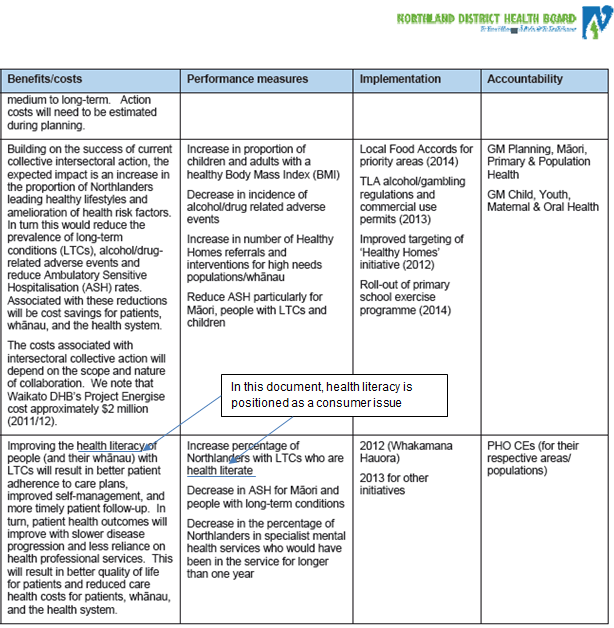 © Northland District Health BoardDocument: Northland DHB Health Services Plan 2012–2017 (page 36)References to health literacy
(link to Six Dimensions where relevant)How it is positionedImplications for review
(link to Six Dimensions where relevant)Specifically refers to people with inadequate health literacy becoming more health-literateAs a consumer issueA change of focus is needed from health literacy as a consumer issue to understanding the role of the district health board, its systems and processes, and staff in developing the health literacy of consumers and families.(Dimensions 1 to 6)